5675T2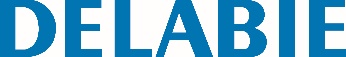 Enrolador automático em Inox 304Referência: 5675T2 Informação para prescriçãoEnrolador com flexível L.15 m e rolo-guia. Temperatura máxima de utilização : 70°C.Pressão máxima 20 bar.Suporte e tambor Ø 390 mm em Inox 304. A completar com torneira de segurança de esquadria com desconetor integrado, impedindo a aspiração das águas utilizadas nas redes de água.Garantia 10 anos.